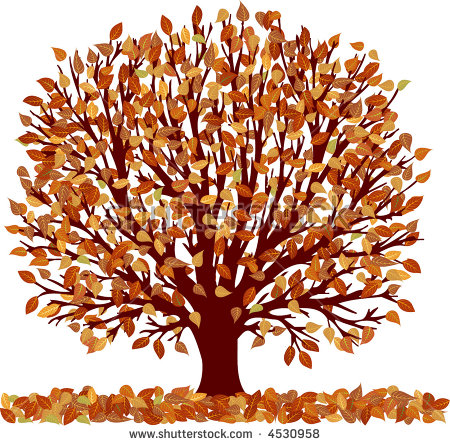 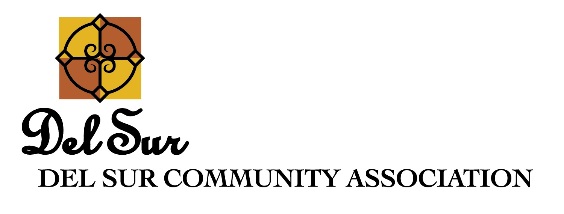 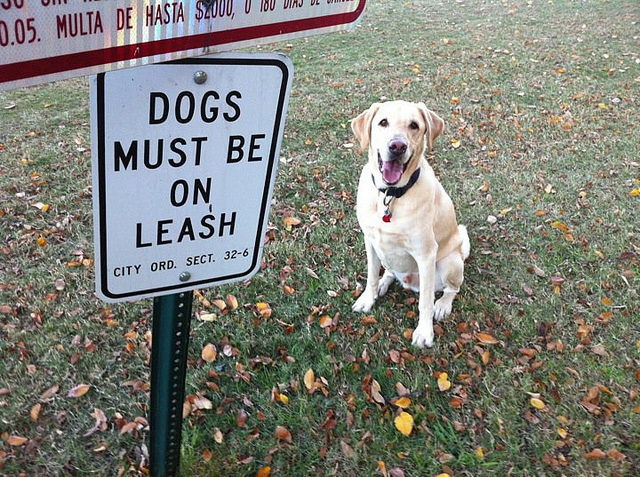 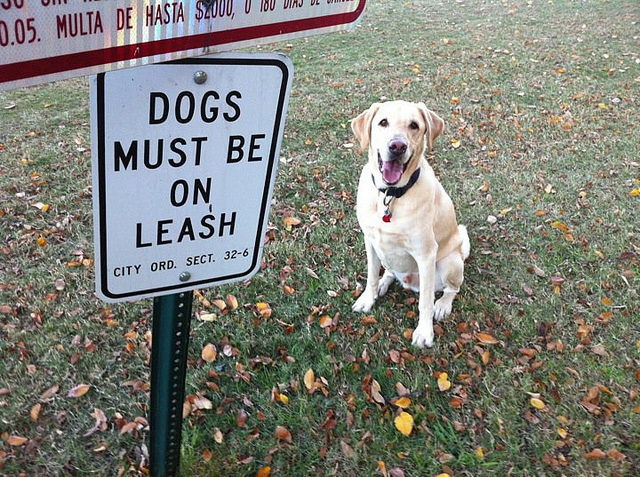 UPCOMING EVENTS:Fall Festival Carnival for the adults only on Friday night!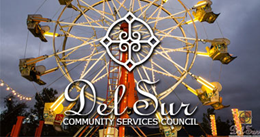 Come enjoy carnival games, rides, food and drinks.  Must be 21+ to attend this event.RSVP: You must purchase a ticket to attend this event.  You are required to show your Del Sur ID Card at our welcome table in order to attend the event.  Even if you have purchased a ticket, if you do not have your ID card, we will refund your money and ask you to leave.  This ensures that only CSC residents are attending this event.For more information contact the CSC at info@delsurcsc.org or visit their website at www.delsurcsc.orgIna Garten's Guacamole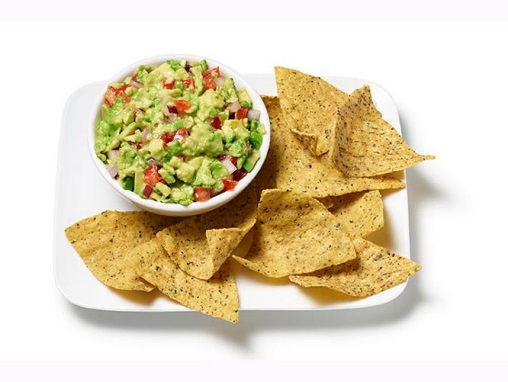 Guests: Guests are not permitted at this event.Tickets: Tickets will be on sale soon.Bring: Your camera and cash to tip your bartenders.The Village GreenPaseo Del Sur - San DiegoOctober 19, 20186:00 pm - 10:00 pmIngredients4 ripe hass avocados3 tablespoons freshly squeezed lemon juice (1 lemon)8 dashes hot pepper sauce1/2 cup small-diced red onion (1 small onion)1 large garlic clove, minced1 teaspoon kosher salt1 teaspoon freshly ground black pepper1 medium tomato, seeded and small-dicedMultigrain chips, for servingDirectionsCut the avocados in half, remove the pits and scoop the flesh out of their shells into a large bowl. Immediately add the lemon juice, hot pepper sauce, onion, garlic, salt and pepper and toss well. Using a sharp knife, slice through the avocados in the bowl until they are finely diced. Add the tomato. Mix well and taste for salt and pepper. Serve with chips.